【ヒアリングシート】                                             　　（第3版）■下部エリアに入力が完了しましたら、このWordファイルのファイル名を変更してCIM事務局まで送ってください。　変更例.「ヒアリングシート（第●版）」➡「京都整骨院　ヒアリングシート（第●版）」　ワードファイルのままで送ってください。【返送方法】いずれかの方法でお願いします。　①LINEで松村まで送る②CIM事務局への返送先メールアドレス→　support@efas.jp〈作成する資料〉①先生専用オンライン施術ランディンクページLP下のLPをベースに先生のLPを作成いたしますのでまずご確認ください。➡　https://efas.jp/online-matsumura-2563665※先生のLPのURLは入力しやすいように、治療院電話番号の下7桁の数字で「efas.jp/1234567-1」のようになります。※上記LPの中の「問診票-基本情報とアンケートの入力フォーム」の入力項目も確認してください。②チラシ　　仕上がりサイズA5判。画像データとA4-PDFでお渡しします。PDFは手渡しチラシ用です。上下2枚の仕様になりますので、印刷してからご自身でカットしてください。（表）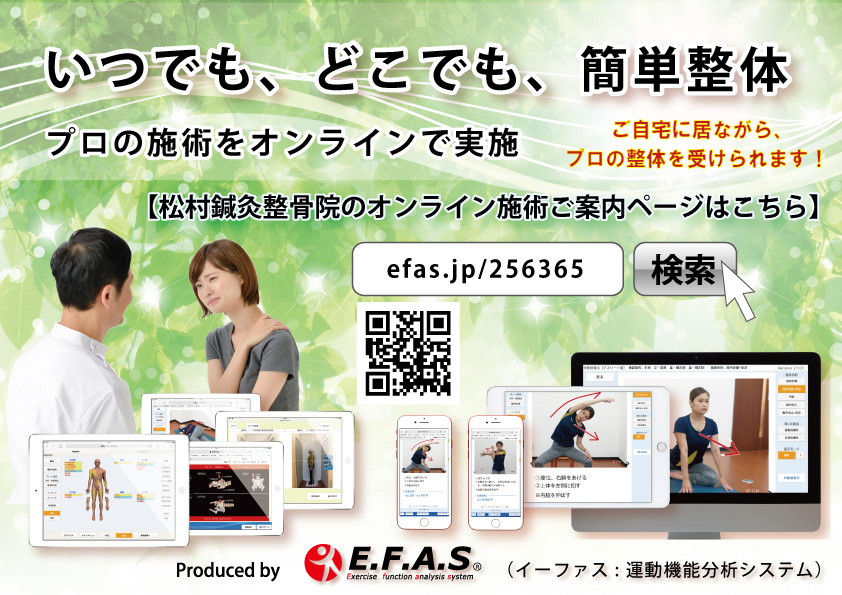 （裏）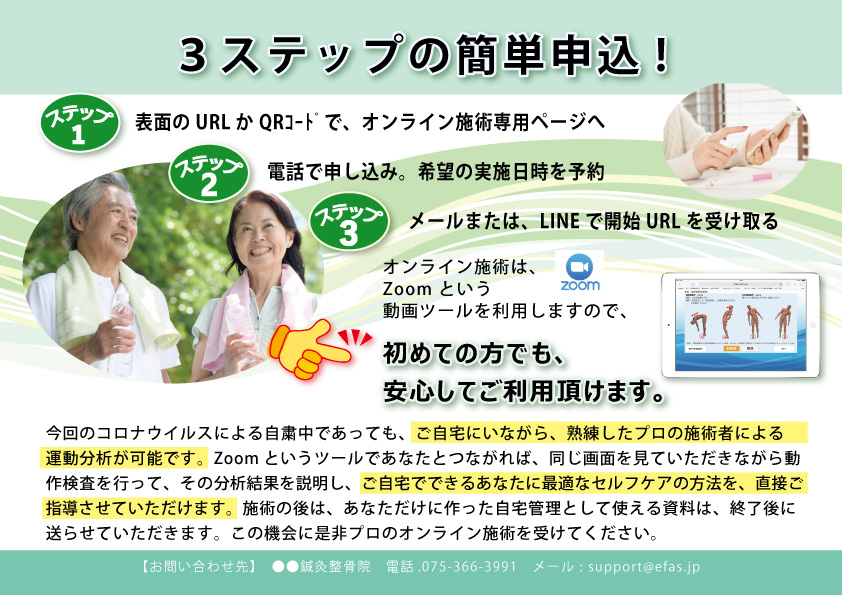 ※デザイン変更は不可ですが、テキストの変更は可能です。〈ヒアリングシートの作成方法〉※「テンプレートのまま」と入力している箇所を編集する場合は、削除してから自由に編集してください。入力・編集された箇所は太字にしておいてください。治療院からの詳しい情報を案内したい方は、ホームページなどに遷移させてご案内してください。※すでにCIM事務局に基本情報をお届けの場合でも、事務局の作業効率を高めるため、お手数ですが基本情報も再度ご入力ください。※作成しない項目は「不要」と入力ください。※項目を追加する場合は、行を追加して指示ください。※あまり細かな修正の場合は、対応不可になる場合がありますことをあらかじめご了承ください。■決済方法について ご自身で決済方法をご準備してください。ペイペイとクレジットのオンライン決済の2つの方法を用意しておくと便利です。※ペイペイを利用している方の場合、手数料がかかりません。但し将来かかるようになるそうですので、ご自身で確認してください。■資料作成のための基本情報■【完成品のお渡しについて】完成した資料は1つのフォルダに格納してメールで送らせていただきます。①作成したLPの情報（URL、QRコードなど）②オンライン施術LPを紹介するチラシデータ　※印刷して手配りできるPDFとSNSなどに添付する画像【その他】オンライン施術実施に使用する資料やテンプレートが入ったフォルダを用意しています。フォルダ : 「オンライン施術実施資料（ver.3）」フォルダは、イーファスサポートからダウンロードしていただけます。メイン画面 ➡ サポート ➡ 左上の導入説明①ページにダウンロードボタンがあります。ダウンロードされましたら、まず「■初めにお読みください。「オンライン施術実施資料フォルダ（ver.3）の内容と使い方」をご覧ください。ご不明な点は、お気軽にCIM事務局までお気軽にお問い合わせください。基本情報と専用ランディングページの情報基本情報と専用ランディングページの情報基本情報と専用ランディングページの情報専用LPに掲載する内容作成する院名代表者名※院名に追記する場合は入力してください住所〒電話番号メールアドレス※LP、チラシ裏面に表記します。ホームページURL挨拶文章テンプレートのまま写真メールに添付してください。複数可能です。上部エリアのコメントテンプレートのままLINE　IDLINE　QRコードこちらにQR画像を貼ってくださいLINE　友達ボタン　URL問診-基本情報入力の自動返信メールの確認先メールアドレス患者様に自動返信したメールを、入力いただいたアドレスに確認用として送信します。自動返信メールの確認先メールアドレス2つ目※確認メールを受信するアドレスは2つまで登録することができます。希望するときは入力してくだい。入力フォームの入力項目追加項目などがありましたら入力してください予約システムのある方へ「お申込みはこちら」ボタンに希望するページへのリンクを貼ることができます。希望されるときは、リンクURLを記載してください。決済画面について「お支払いはこちら」ボタンに決済ページへのリンクを貼ることができます。希望されるときは、リンクURLを記載してください。■オンライン施術のチラシについて■■オンライン施術のチラシについて■■オンライン施術のチラシについて■表面－記載するQRコード先生のオンライン施術LP-QRを記載予定表面－記載するURL先生のオンライン施術LP-URLを記載予定表面タイトルテンプレートのまま表面テキストテンプレートのまま裏面の内容テンプレートのまま